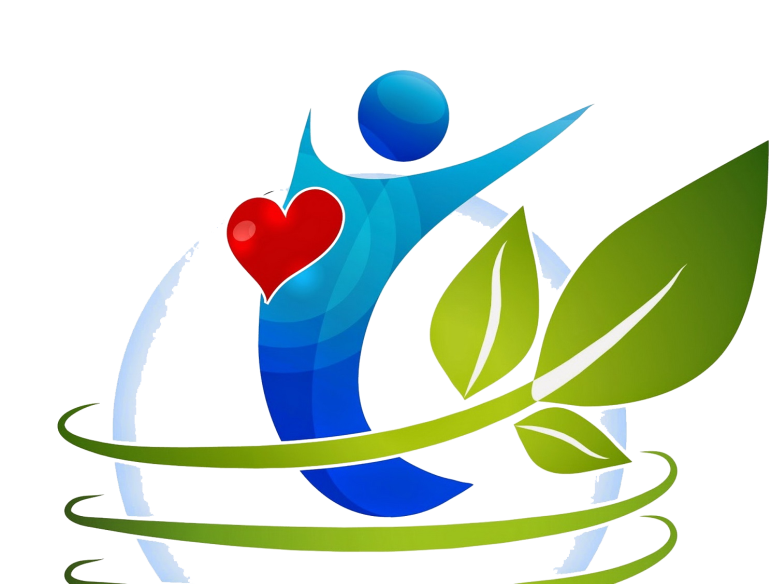 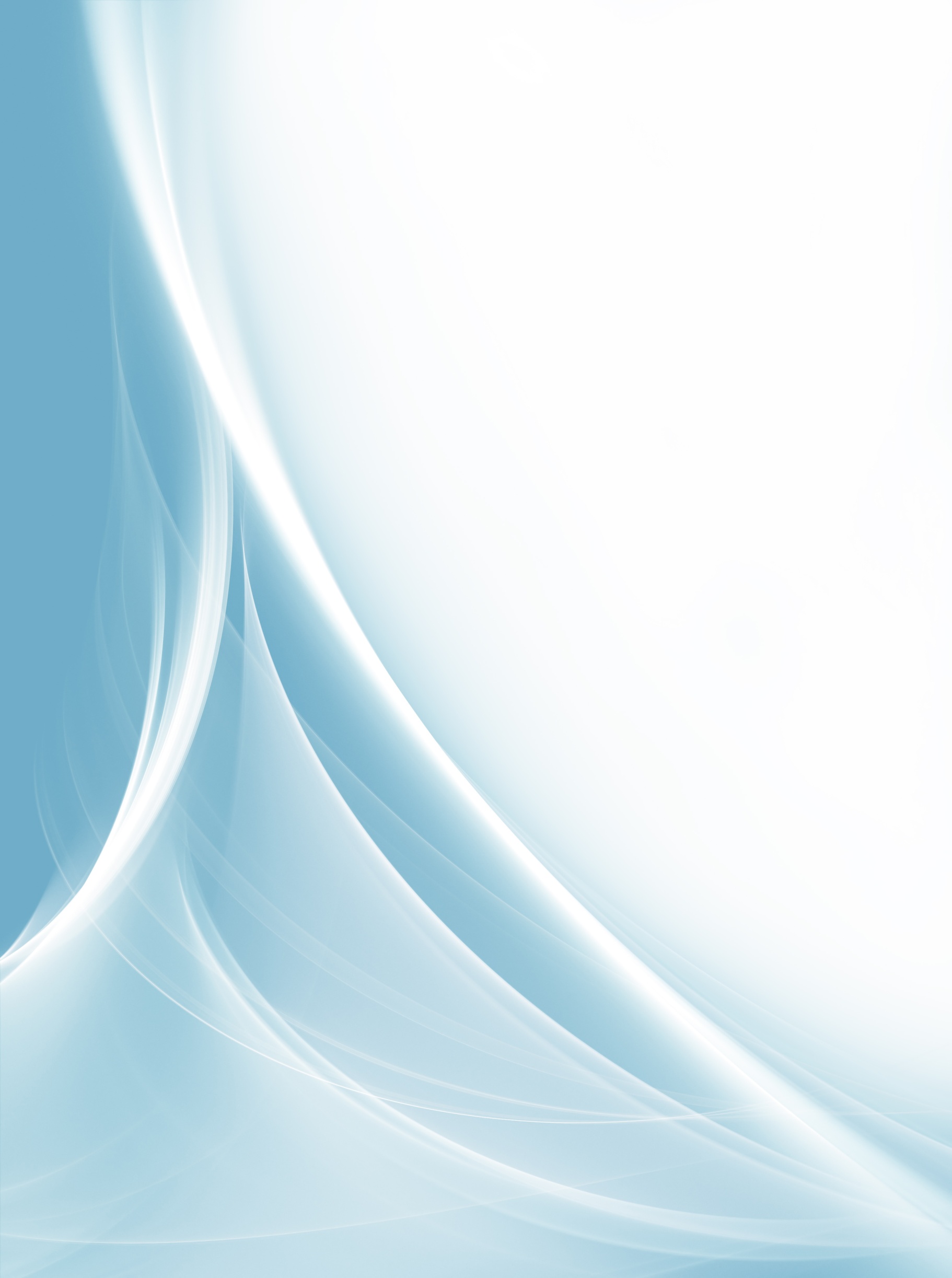 № п/пЗмест работыКласЧас правядзенняМесца правядзенняАдказныя1.Гульня па станцыях “Здароўе згубіш – новае не купіш”123411.00-12.00каб. № 11каб. № 15каб. № 13каб. № 12Іванейчык В.І.Бялаш С.М.Курыла І.А.Аўдзей С.В.2.Кіналекторый па прафілактыцы шкодных звычак “Жыццё са знакам +”5611.00-12.00каб. № 33каб. № 21Корань Р.Ю.Васілеўская І.М.3.Інтэрактыўная праграма “Тваё заўтра – без шкодных звычак”7811.00-12.00каб. № 31каб. № 22Нупрэйчык Г.І.Дрозд І.К.4.Гасцёўня з удзелам медыцынскіх работнікаў і работнікаў праваахоўных органаў 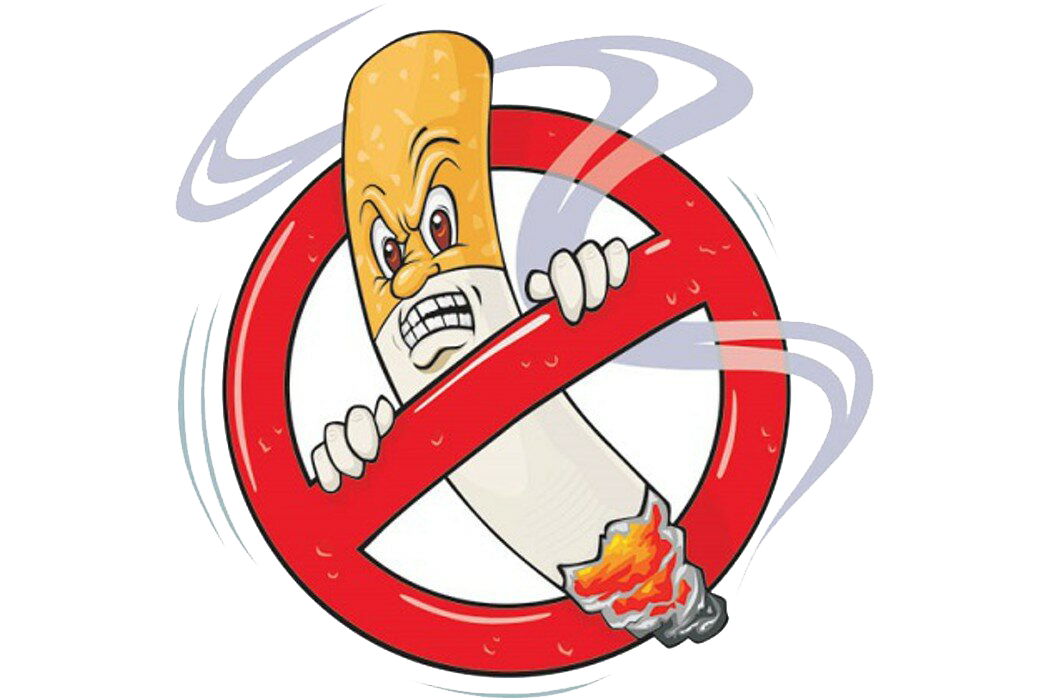 “Жыць здо-рава…”9-1011.00-12.00Люстраная залаБобка І.У., пед.-сацыяльны,Шчэрбань Б.А., пед.-псіхолаг,кл.кіраўнікі5.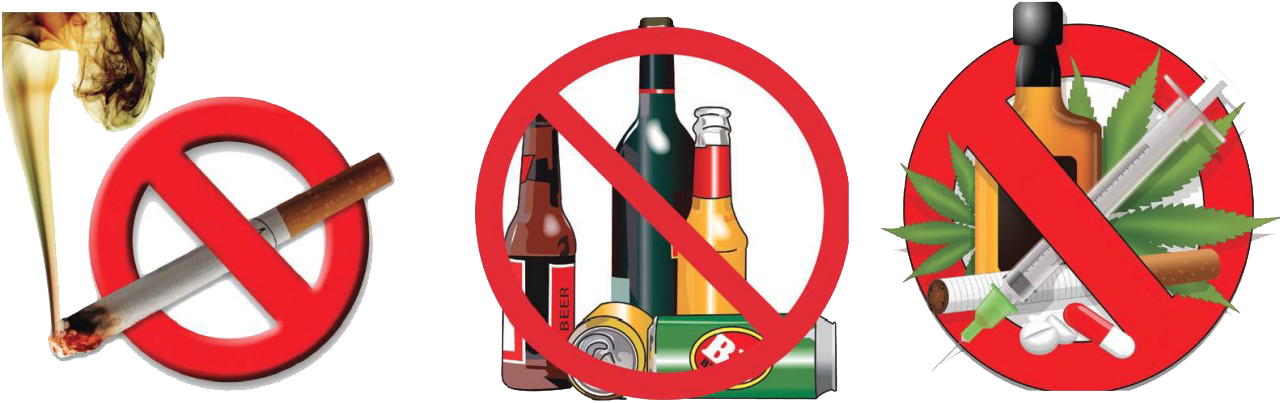 Рэйд “Сям’я”Бобка І.У., педагог-сацыял.,Шчэрбань Б.А., пед.-псіхолаг,кл.кіраўнікі